HymnI Heard the Voice of Jesus SayPiano Sheet Music / Guitar Sheet Music
聖歌我聽耶穌柔聲說鋼琴樂譜 / 簡譜 / 吉他樂譜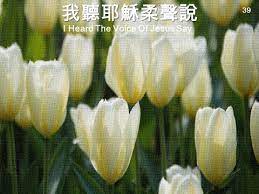 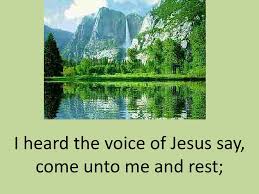 風火網頁 Webpage: https://www.feng-huo.ch/Date:  October 30, 2021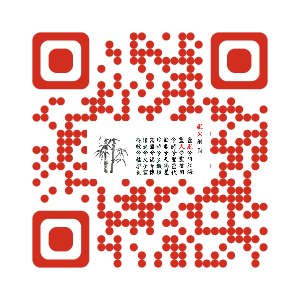 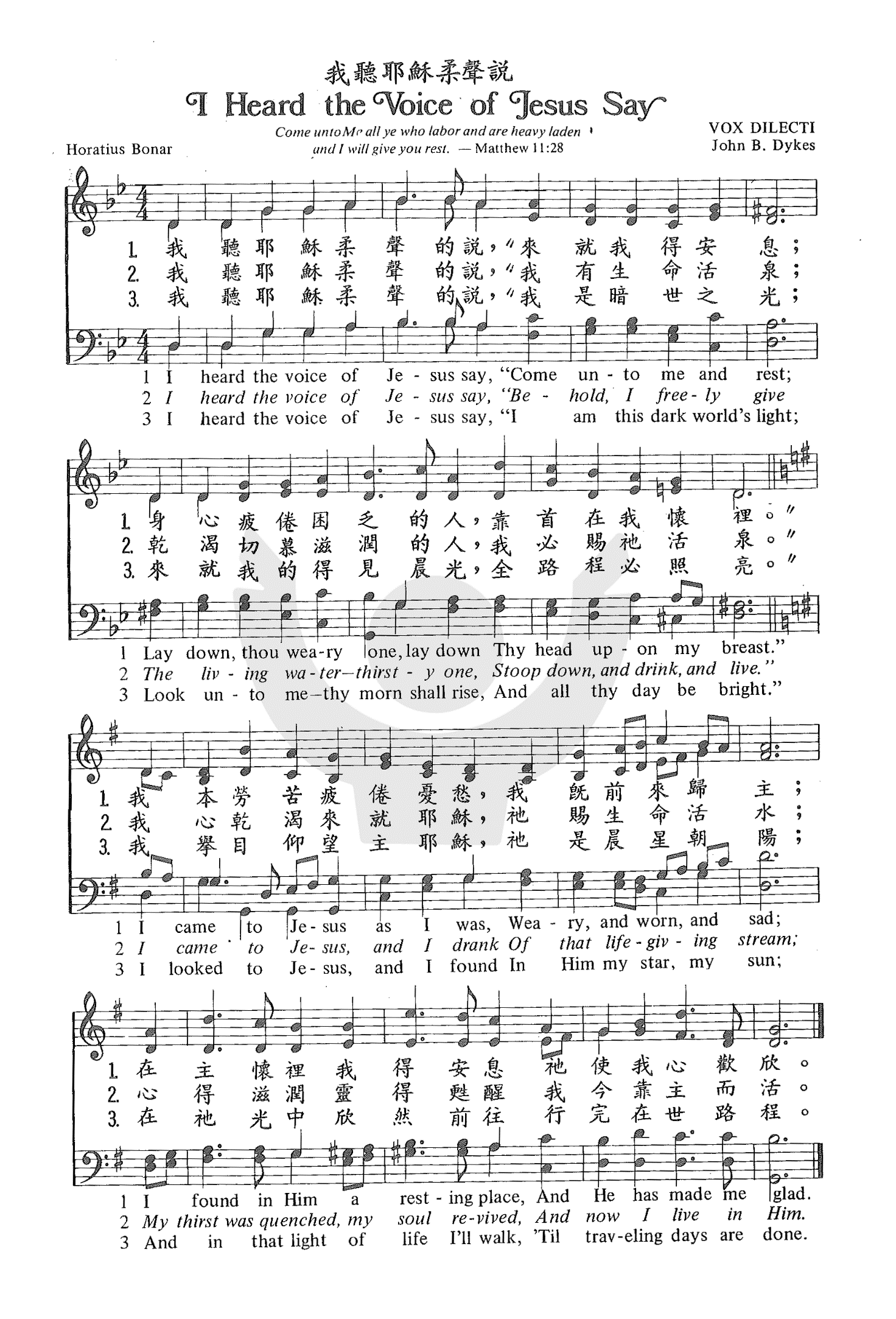 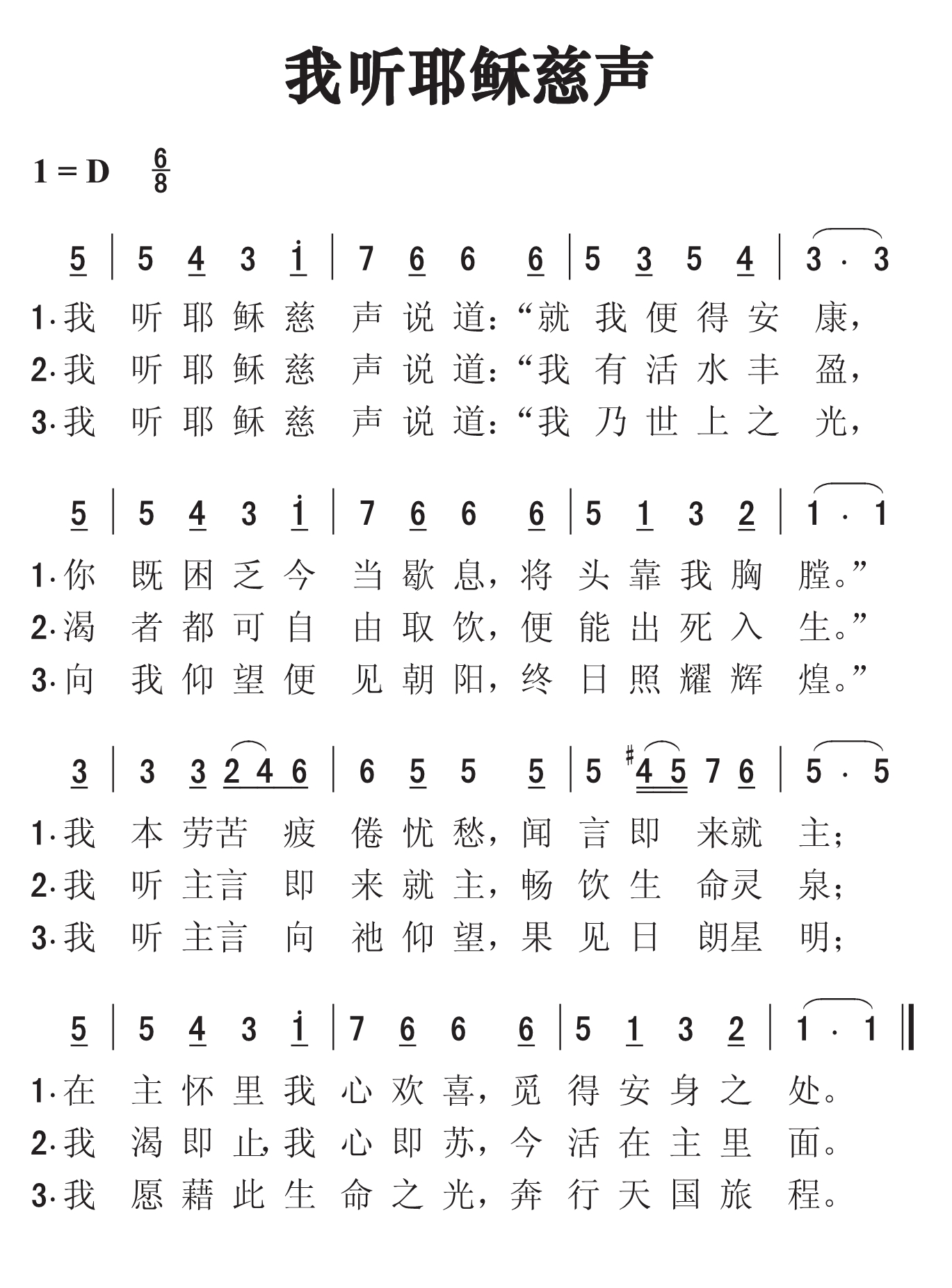 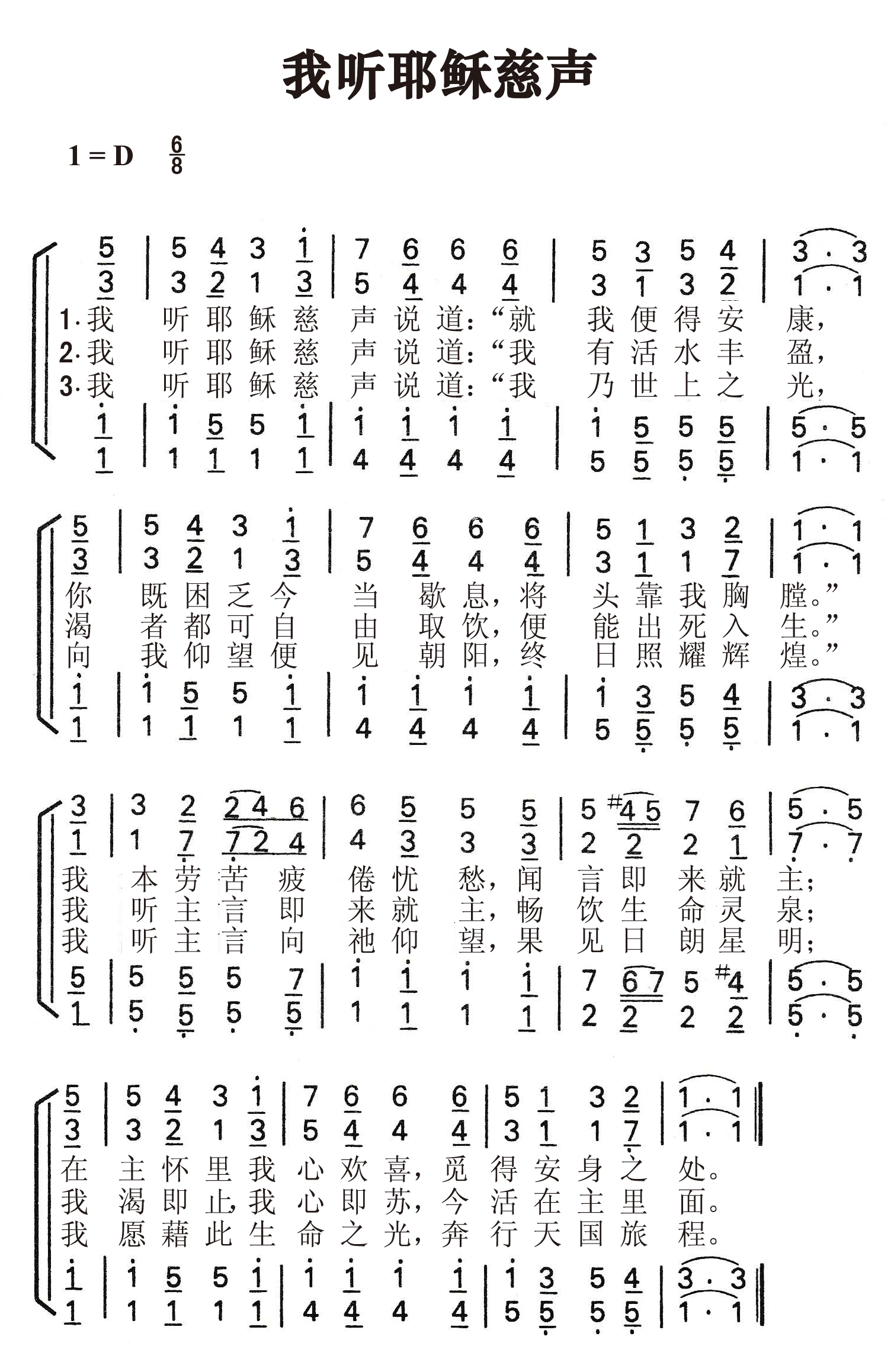 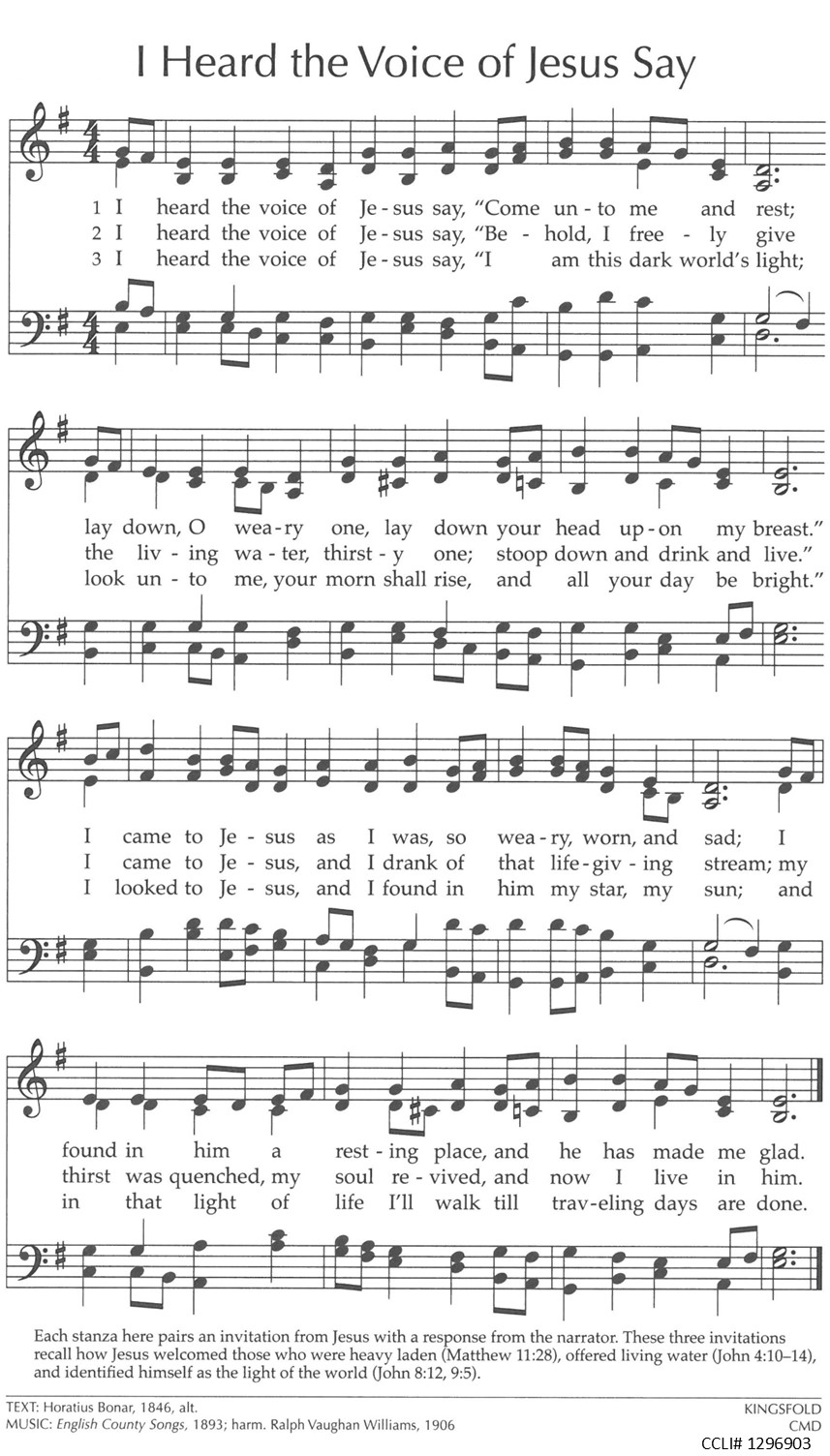 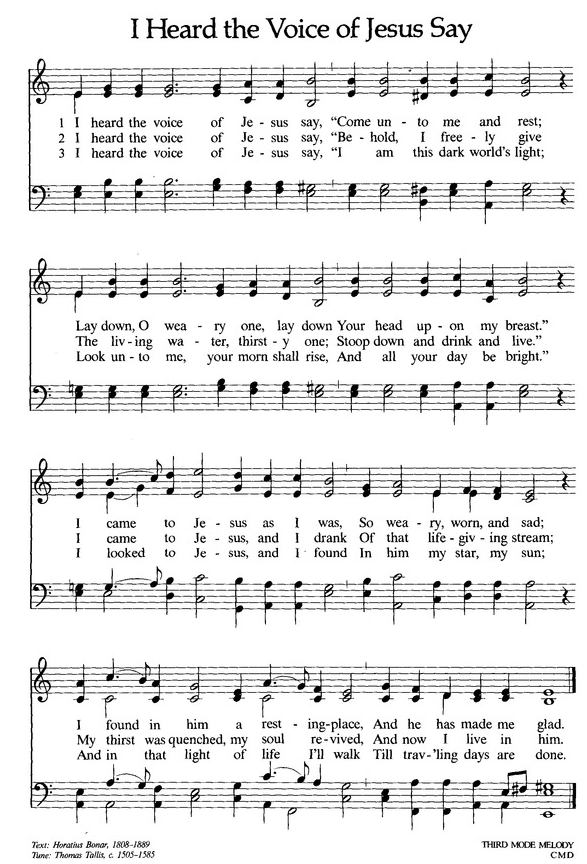 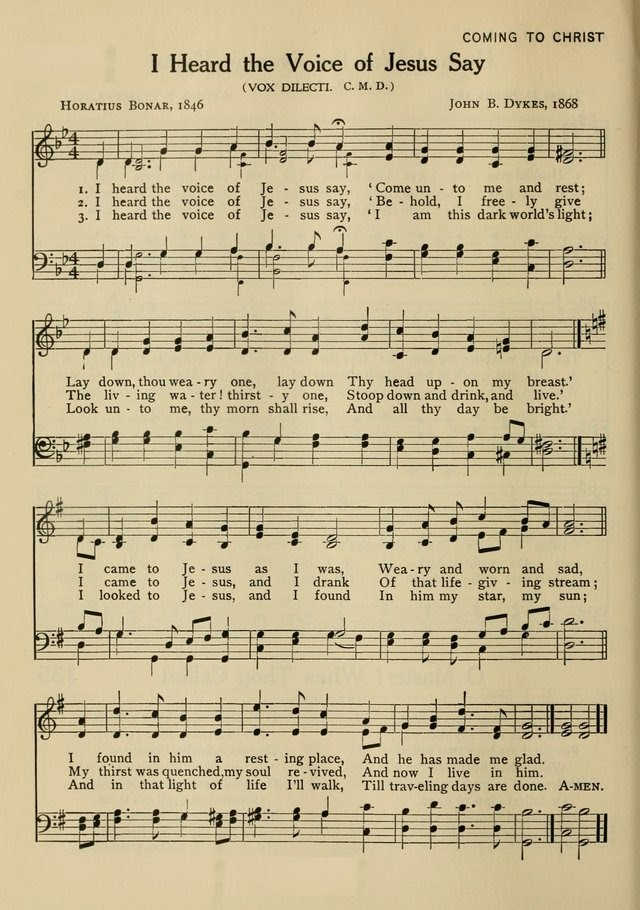 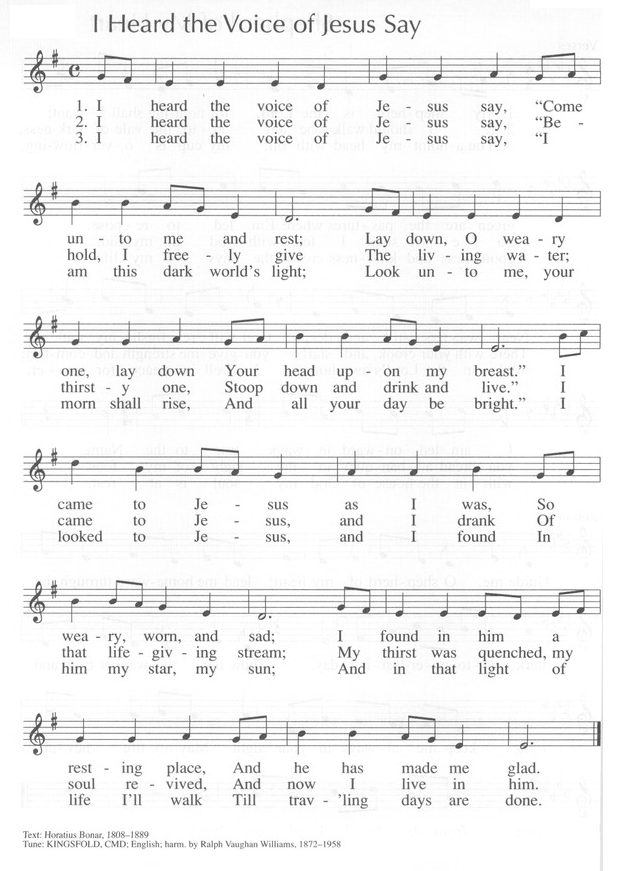 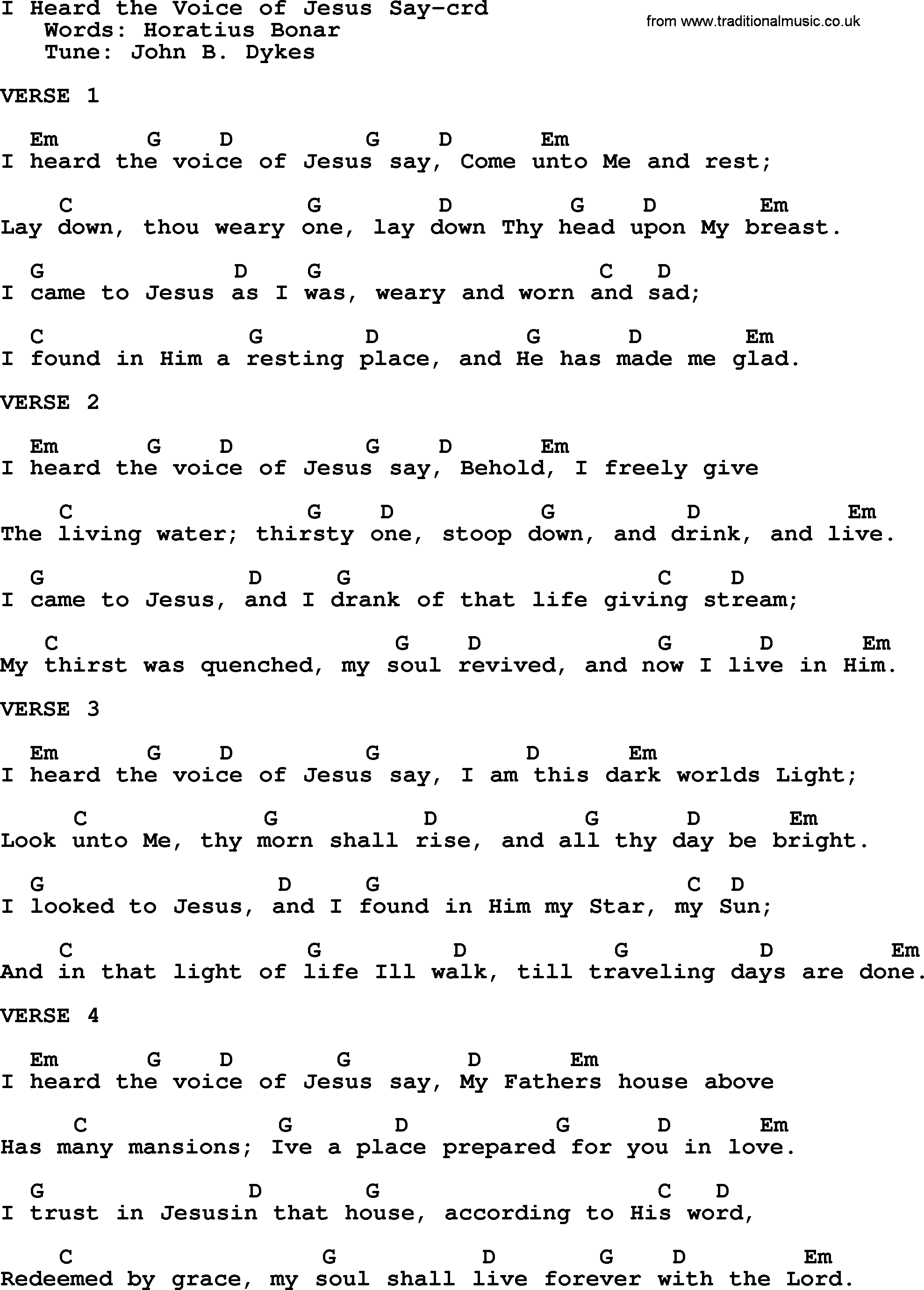 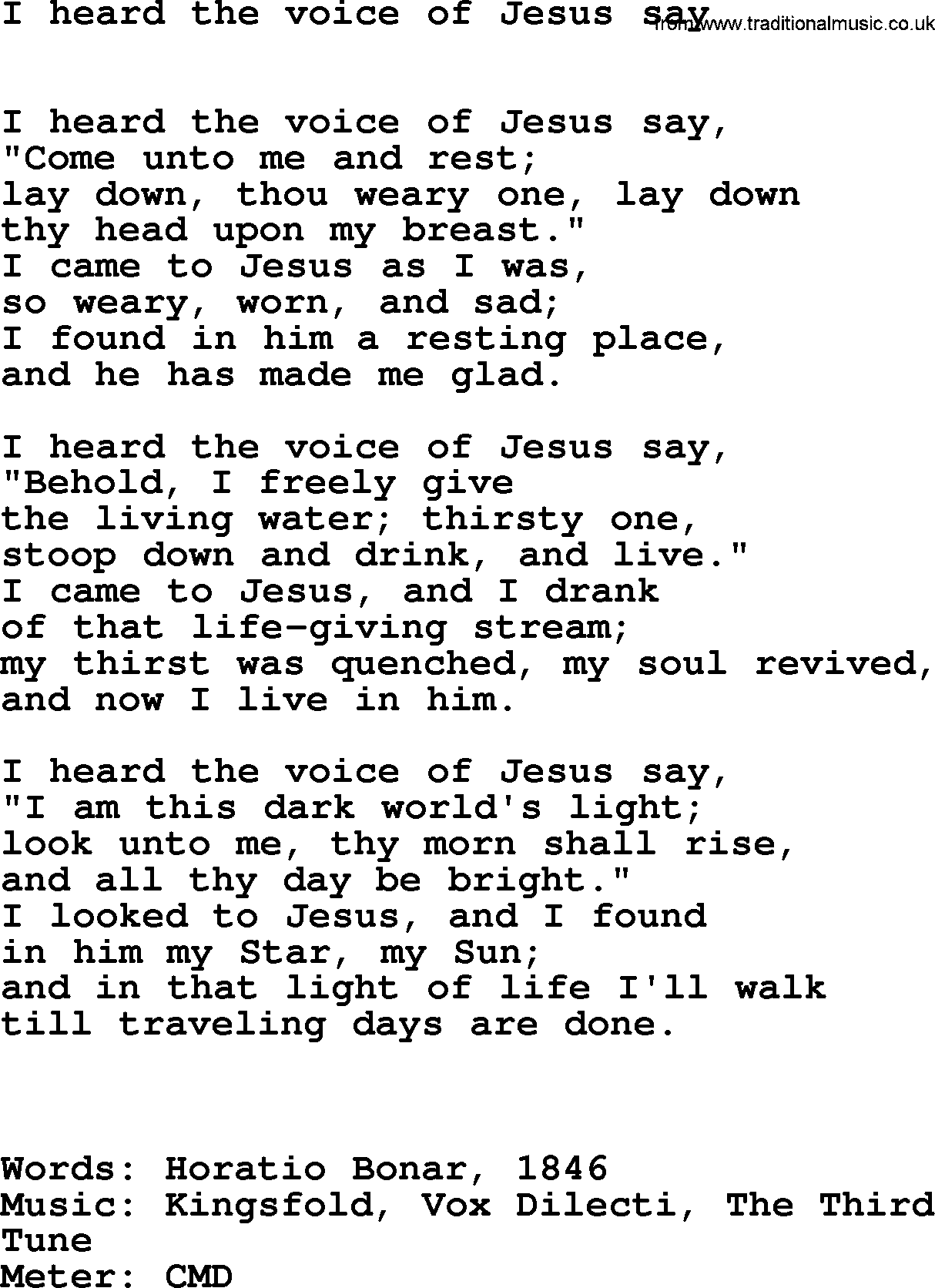 